П О Л О Ж Е Н И Ео проведении республиканского легкоатлетического забега по лестнице “Бег в гору/Гурезе бызьылон”г.ИжевскI. Общие положениеРеспубликанский легкоатлетический забег по лестнице “Бег в гору/Гурезе бызьылон” (далее – Соревнование) проводится в соответствии с Календарным планом официальных физкультурных мероприятий и спортивных мероприятий Удмуртской Республики на 2020 год и в целях:популяризация оздоровительного бега;привлечение к участию в забеге любителей бега, спортсменов-любителей;- пропаганда массового любительского спорта и физкультуры.II. Место и сроки проведенияСоревнования проводятся 16 августа 2020 г. в г. Ижевске на эспланаде от Набережной зодчего Дудина до пешеходного моста через ул. К.Маркса.Время проведения: 9:00-12:30Старт забега в 10:00Окончание забега: 12:00III. ОрганизаторыОбщее руководство организацией Соревнований осуществляется автономной некоммерческой организацией «Оператор спортивных стартов Удмуртии» при поддержке Минспорта Удмуртии, Муниципального образования «Город Ижевск» и общества с ограниченной ответственностью «Калашников Спорт».Непосредственное проведение Соревнований возлагается на автономную некоммерческую организацию «Оператор спортивных стартов Удмуртии».Главный судья соревнований – Санников Георгий Юрьевич, +7(922)683-84-79.Горячая линия «Калашников Спорт» +7-912-464-21-41, info@kalashnikov.sportIV. Требования к участникам и условия их допускаК участию в соревнованиях допускаются спортсмены и любители бега от 18 до 64 лет, прошедшие медицинский осмотр и имеющие разрешение врача на участие в соревнованиях.Возраст участников определяется по состоянию на 31.12.2020.В день проведения соревнований участники должны иметь и предоставить в мандатную комиссию следующие документы:– Документ, удостоверяющий личность;– Медицинская справка, выданная не ранее, чем за 6 месяцев до даты соревнований;– Оригинал договора о страховании жизни и здоровья.Участник обязан подписать заявление, в соответствии с которым он полностью снимает с организаторов ответственность за возможный ущерб здоровью, полученный им во время соревнований (Приложение 1).При получении стартового пакета на все дистанции участник обязан предъявить медицинское заключение (справку) о допуске к соревнованию и оригинал договора о страховании жизни и здоровья.Медицинские справки не возвращаются. Ксерокопия медицинской справки принимается Организаторами только при предъявлении оригинала. Участники допускаются к соревнованиям в спортивной форме одежды и спортивной обуви.Участники обязаны соблюдать правила соревнований, озвученные на брифинге перед началом соревнований главным судьей соревнований. Максимальное число участников Соревнования: 200 человек.Участие в соревнованиях является платным. Размер стартового взноса составляет: 250 рублей.В стоимость регистрационного взноса включена комиссия за перевод денежных средств.Стартовый взнос можно оплатить на сайте http://kalashnikov.sport/Возврат денежных средств, оплаченных в счет регистрационного взноса, не осуществляется согласно Договору публичной оферты, принимаемому участником при регистрации.Все средства, собранные организаторами от стартовых взносов участников, расходуется в полной мере на организацию и проведение соревнований.Участники, стартующие не под своим именем, дисквалифицируются. V. Стартовый пакет участникаВ стартовый пакет участника включен:– стартовый номер.Выдача стартовых пакетов будет осуществляться 16.08.2020. Начало выдачи 09:00. Окончание выдачи 09:50.Перед стартом каждому участнику будет выдан чип электронного хронометража, который он обязан сдать после окончания своего забега. Внимание! За утерю или порчу чипа – штраф 5000 рублей.VI. ПрограммаСоревнования проводятся среди мужчин, женщин в личном первенстве.Дистанция: 700 м, проходит вверх по лестницам Ижевской эспланады.Старт Соревнования на Набережной зодчего Дудина в 10:00 часов 16 августа 2020 года. Финиш на пешеходном мосту через ул. К.Маркса.С 10:00 до 12:00 часов 16.08.2020 года, согласно графику, будут закрыты для движения автотранспорта следующие улицы:- Набережная зодчего Дудина- ул. Милиционная- ул. Максима Горького- ул. КраснаяГрафик перекрытия улиц:VI. Условия подведения итогов и награждениеПобедители и призеры соревнований определяются в соответствии с Правилами соревнований.Порядок подачи и рассмотрения протестов - согласно Правилам соревнований.Награждение победителей соревнований проводится 16 августа 2020 года в 12:15 на пешеходном мосту через ул. К.Маркса.Ценными призами награждаются: мужчины и женщины, занявшие 1-3 место в абсолютном зачете.Каждый финишировавший получает памятный сувенир.VIII. Условия финансированияФинансирование Соревнований осуществляется за счет средств бюджета УР и внебюджетных источников в соответствии с законодательством РФ. За счет средств бюджета УР обеспечиваются расходы на подготовку трассы, по изготовлению наградной атрибутики (памятные медали участникам), услуг по изготовлению сувенирной продукции для участников, памятные призы победителям Соревнования, расходы на оплату услуг судейского корпуса, персонала, обслуживающего мероприятие, охрану, фото- и видеосъемку, расходы на изготовление экипировки  для волонтеров и организаторов, расходы по информационно-техническому обеспечению мероприятия, транспортные расходы, питание участников и волонтеров, приобретение раций.Финансирование осуществляется АНО «Оператор спортивных стартов Удмуртии» в рамках предоставления субсидии из бюджета УР, в соответствии с утвержденной сметой расходов.Расходы по командированию участников, представителей (проезд в оба конца, суточные в пути, размещение и питание в дни соревнований) несут сами участники или командирующие организации. IX. Обеспечение безопасности участников и зрителей.Обеспечение безопасности участников и зрителей осуществляется согласно требованиям Правил обеспечения безопасности при проведении официальных спортивных соревнований, утвержденных постановлением Правительства Российской Федерации от 18 апреля 2014 г. № 353.Выполнение требований безопасности обеспечивают руководители учреждений (объектов), привлекаемых для проведения мероприятия, а также главный судья соревнований. Оказание медицинской помощи осуществляется в соответствии с приказом Министерства здравоохранения Российской Федерации от 1 марта 2016 г. N 134н «О порядке оказания медицинской помощи лицам, занимающимся физической культурой и спортом (в том числе при подготовке и проведении физкультурных мероприятий и спортивных мероприятий), включая порядок медицинского осмотра лиц, желающих пройти спортивную подготовку, заниматься физической культурой и спортом в организациях и (или) выполнить нормативы испытаний (тестов) Всероссийского физкультурно-спортивного комплекса «Готов к труду и обороне».В местах проведения соревнований должен находиться квалифицированный медицинский персонал, контроль за обеспечением медицинского сопровождения осуществляет проводящая организация и главный судья соревнований. Ответственность за жизнь и здоровье участников мероприятия в пути следования, выполнением участниками соревнований правил техники безопасности, соблюдения дисциплины и порядка во время проведения соревнований несут руководители команд и командирующие организации. X.СТРАХОВАНИЕ УЧАСТНИКОВУчастие в соревнованиях осуществляется только при наличии полиса (оригинала) страхования жизни и здоровья от несчастных случаев, который представляется в комиссию по допуску участников. При отсутствии полиса (оригинала) страхования жизни и здоровья от несчастных случаев, организаторами мероприятия представляется возможность страхования участников соревнований при процедуре прохождения мандатной комиссии за счёт финансовых средств участников в соответствии с действующим законодательством Российской Федерации.X. Подача заявок на участиеК участию в соревнованиях допускаются граждане Российской Федерации и иностранных государств. Предварительная регистрация осуществляется на официальном сайте http://kalashnikov.sport/ до 12:00 15.08.2020 по местному времени.Стартовый пакет может получить представитель участника с письменной доверенностью и копией паспорта участника.При получении стартового пакета участник должен предоставить удостоверение личности, оригинал медицинской справки с датой оформления не ранее 6 месяцев до даты соревнований, печатью выдавшего учреждения, подписью врача и указанием на допуск к соревнованию на выбранную дисциплин, а также личную страховку жизни, здоровья и несчастного случая, подписать заявление, в соответствии с которым он полностью снимает с организаторов ответственность за возможный ущерб здоровью, полученный им во время соревнований (Приложение 1). Настоящее Положение может быть изменено или прекращено Организаторами в одностороннем порядке без предварительного уведомления участников и без выплаты какой- либо компенсации в связи с этим.Данное положение является вызовом на соревнование.Приложение 1ПрезидентуАНО “Оператор спортивных стартов Удмуртии”А.А. ВыстребовуОТКАЗ ОТ ПРЕТЕНЗИЙ ПРИ УЧАСТИИЯ, нижеподписавшийся (-аяся) ____________________________________________ ______________________________________________________________________ (фамилия, имя, отчество, дата рождения), добровольно соглашаюсь на участие в ________________________  (далее – мероприятие), при этом четко и ясно осознаю и принимаю следующее: 1. Участие в данном мероприятии является потенциально небезопасным для меня, и, несмотря на это, я принимаю все риски участия в нём. 2. Я согласен (а) с тем, что любые травмы, различной степени вреда здоровью и любые последствия несчастных случаев, вплоть до летального исхода, полученные мной во время мероприятия, будут являться моей личной ответственностью, при этом я добровольно и заведомо отказываюсь от каких-либо материальных, моральных и иных претензий и требований к организаторам соревнований, владельцам собственности, иным лицам, участвующим в мероприятии. Данный отказ от претензий и требований распространяется на моих родственников, иных лиц, правомочных предъявить такого рода претензии. 3. Я согласен (а) с тем, что моральный, физический, материальный и/или иной ущерб, причиненный мне и моей собственности во время мероприятия, а также аналогичного рода ущерб, причиненный по моей вине иным лицам либо имуществу иных лиц, будет являться моей личной ответственностью. 4. Я обязуюсь следовать всем требованиям организаторов мероприятия, связанным с вопросами безопасности, и соблюдать все правила и предписания мероприятия. 5. Я подтверждаю отсутствие у меня заболеваний, препятствующих участию в данном мероприятии. В случае наличия у меня скрытых заболеваний, возможные последствия возлагаю на себя в полной мере. 6. С Положением и Правилами проведения соревнований ознакомлен (-а). Дата ____________                    Подпись с расшифровкой _____________(____________)Схема трассы забега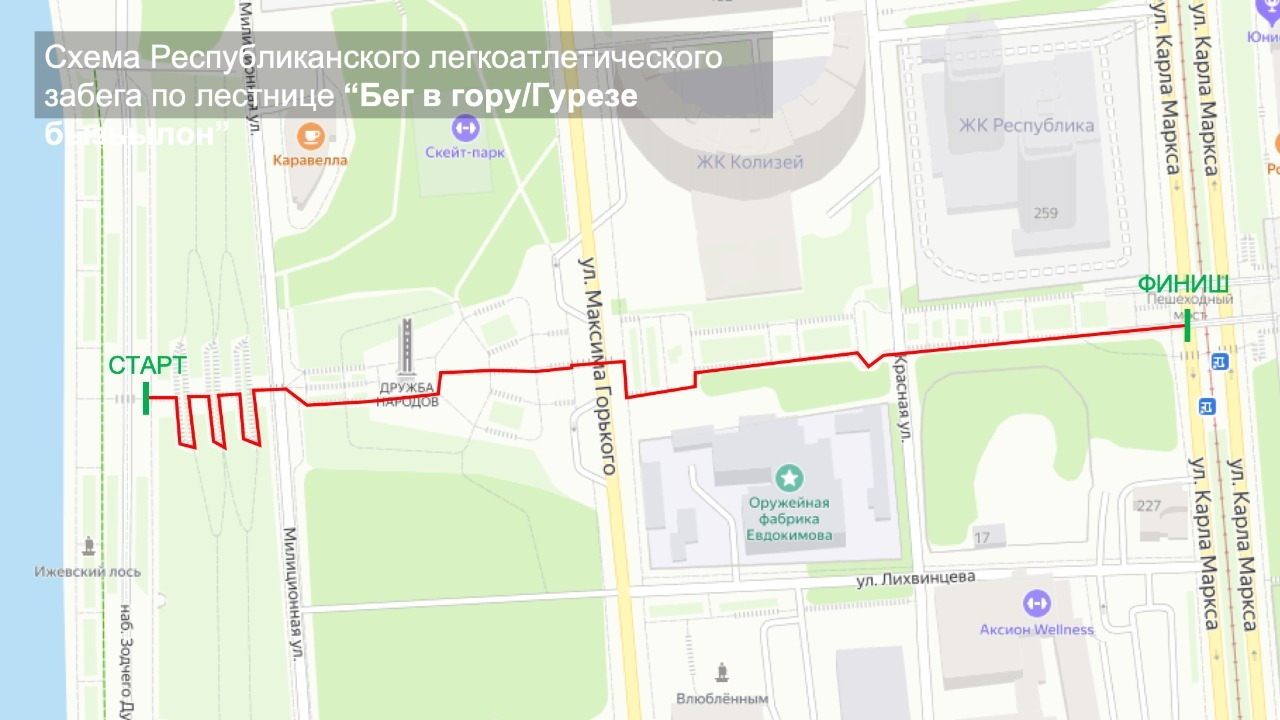 «СОГЛАСОВАНО»Министр по физической культуре, спорту и молодежной политике Удмуртской Республики_________________ А.И. Варшавский«_____» ________________2020 г.«СОГЛАСОВАНО»Глава муниципального образования «Город Ижевск»_____________О.Н. Бекмеметьев«____» ___________2020 годУТВЕРЖДАЮ Президент АНО«Оператор спортивных стартов Удмуртии»_________________ А.А. Выстребов«____»____________ 2020 г.ВремяДвижение10:00-10:10Перекрыто10:10-10:20Открыто10:20-10:30Перекрыто10:30-10:40Открыто10:40-10:50Перекрыто10:50-11:00Открыто11:00-11:10Перекрыто11:10-11:20Открыто11:20-11:30Перекрыто11:30-11:40Открыто11:40-11:50Перекрыто